NEEDLEWORK, CRAFT AND WOOLLEN SECTION RULES AND CONDITIONS PLEASE READ THESE CAREFULLY BEFORE ENTERING GENERAL: All handiwork must be the bona-fide work of the competitor and not have received a first prize in any class at a previous Wairarapa A&P Show (Carterton) There are no limits on entries in these sections. After judging exhibits may be collected from the Secretary’s Office from midday on Monday 30th October 2023. Exhibits from outside the area may be returned by post. (Please enclose return postage) The Society will not under any circumstances hold themselves responsible for any loss, damage, or mis-delivery of exhibits of any kind at the Society’s exhibition: notwithstanding, the Society will use its endeavors to attend to the interests of exhibitors. Wairarapa A&P Society reserves the right to substitute money for vouchers. ENTRY FORMS: Entry forms must be received separately before Wednesday 11th October 2023. Under no circumstances are they to be enclosed in the parcel with exhibits. This will disqualify the entries from the competition. One Exhibitor’s ticket only will be given with entries totaling $15.00 and over. This will be emailed to the Exhibitor. ENTRY FEE – all exhibits $1.00 (Minimum Charge $5.00) EXHIBITS: Each separate exhibit must have attached an envelope with the class Number on the outside. Inside must have the exhibitor’s name. Exhibits will be disqualified if this rule is not complied with. (And may be misplaced) All entries should be accompanied by a list with name & address of exhibitor & description and class number of each item entered. All parcels must be marked on the outside with the appropriate section e.g. “Sewing”. Please pack Spinning & Weaving separately. All local entries and exhibits must be delivered to the A&P Secretary, Clareville Complex between Wednesday 18th October and 4 pm on Tuesday 24th October 2023. Entries which have not been completed at the closing date (Tuesday) CANNOT be accepted at the stadium. 	  	NO ENTRIES WILL BE ACCEPTED AT THE STADIUM Please notify the office by 4 pm Thursday 12th October 2023 if you have not been able to complete any articles entered.         	 	For enquiries regarding any specific section, please contact - Mrs T Goodin                        	 	Phone 02041099552. NEEDLEWORK & CRAFT Marshall:   	 Mrs T Goodin Steward: 	 Mrs M Hutchby TROPHIES:   Mrs L Rayner has kindly donated a Trophy for the Most Points in this Section. (Cannot be won outright) Class Rag Doll – made with removable clothes. Table Runner Patchwork Article Patchwork Toy Article made from Ties. Tray Cloth – embroidered, 30cm longest measurement. Baby’s Bib (embellishments allowed) Something New from Something Old – embellishments allowed. Oven Gloves – Pair of or one Double ended. Cross-stitch Article 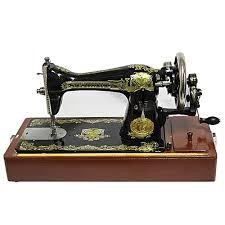 CRAFT Marshall: 	Mrs T Goodin Steward: 	Mrs L Wright Class Door Stop – any medium Paper Craft – any article Cottage Craft Article – craft not already mentioned. Christmas Decoration Scene on canvas – any medium, no larger than 300mmx300mm Pin Cushion – any medium Handmade Greeting Card 2 x fancy coat hangers  Decorated Box Adult colouring – 1-page own choice WOOLLEN SECTION Commercial Knitting Wool or Handspun Wool Marshall: 	Mrs. T Goodin  	 	 	Steward:  	Mrs K Busch TROPHIES:  Mrs. S Doherty has kindly donated a shield for the Most Points in this Section. Note: Wool labels are not required in this Section unless stated. Class Baby Bootees – wool 4ply or finer, hand knitted, trimmings allowed, label included. Baby Socks – wool 4ply or finer, hand knitted, label included. Baby’s Singlet or All-in-One – wool, 4ply or finer 202A “Fish and Chip” (pattern attached) knitted by person under 15 years. Baby’s Sleeping Bag – knitted, any yarn. Child’s Multicolored Garment – double knitting wool, label included. Adult Garment - hand knitted, any ply or yarn. Matching Hat and Scarf - knitted or crotchet, any ply or yarn. Funky Chunky Garment – 14 ply upwards, any article, trimmings allowed. Knitted Dog Coat Knitted Flowers – 4 flowers attached to cardboard – knitted or crotchet. Gloves or Socks – one pair, knitted, any yarn. Toy – knitted or crocheted, any yarn, trimmings allowed. Baby’s Blanket – 8ply (double knit) knitted or crochet. Knitted Tea Cosy – (please, no tea pots) Knee Rug – knitted or crocheted, any yarn. Any Article – knitted, any yarn, may be subdivided. Any Article – crotchet, any yarn Article made with Peggy Squares – (class for under 15years old) We have a small, dedicated team to help with the receiving, sorting, mounting, un-mounting and packing up. We would welcome more volunteers. Please contact Mrs. Tina Goodin 0204 1099552 Class 202A Pattern Fish and Chip Pattern Knitted all in one.  8ply (double knitting) is ideal. Needles:  5mm for (tight knitters), 4.5mm (loose knitters) - Larger size in brackets. Cast on 44 (70) stiches. Work18 rows K2, P2 Rib. Work 30 (48) rows stocking stitch. Cast on 12(17) stiches at the beginning of the next 2 rows, At the same time change to K2, P2 rib for the sleeves Rib 22(30) more rows For the neck opening: Next row: Rib 21 (32), cast off 26 (40) stitches Rib 21 (32) Next row: Rib 21 (32), cast on 26 (40) stitches Rib 21 (32) Work 22 (30) in K2, P2 Rib Cast off 12 (17) stitches at the beginning of the next two rows. Work 30 (48) rows stocking stitch. Work 18 rows K2, P2 rib Cast off Sew up the side seams. Bright colours or stripes are fine.Needlework, Craft and Woollen Section 